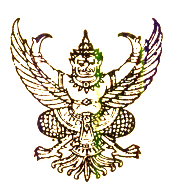 ที่  นศ  ๕๔๑๐๑/(กส) ว.29  						                 สำนักงานเทศบาลตำบลพิปูน		                                                               ถนนจันดี - พิปูน นศ ๘๐๒๗๐         					                 22 พฤศจิกายน 2562เรื่อง   	ขอเชิญเข้าร่วมรับฟังการประชุมสภาเทศบาลตำบลพิปูน สมัยสามัญ สมัยที่ 4 ประจำปี พ.ศ.๒๕62เรียน	ประชาชนทุกท่าน   สิ่งที่ส่งมาด้วย	ระเบียบวาระการประชุมสภาเทศบาลฯ				     จำนวน      ๑     ชุด		ด้วย สภาเทศบาลตำบลพิปูน ได้กำหนดให้มีการประชุมสภาเทศบาลตำบลพิปูน สมัยสามัญ สมัยที่ 4 ประจำปี พ.ศ.๒๕62 ในวันพฤหัสบดี ที่ 28 พฤศจิกายน 2562 เวลา 10.00 น. ณ ห้องประชุมเทศบาลตำบลพิปูน   		ในการนี้ สภาเทศบาลตำบลพิปูน จึงใคร่ขอเรียนเชิญท่านเข้าร่วมรับฟังการประชุมสภาเทศบาลตามวัน เวลา และสถานที่ ดังกล่าวจึงเรียนมาเพื่อทราบ         ขอแสดงความนับถือ						       สิงชนก  เพชประพันธ์				                      (นายสิงชนก  เพชรประพันธ์)                                                              ประธานสภาเทศบาลตำบลพิปูนสำนักปลัดเทศบาล					                ฝ่ายอำนวยการ				                         	      งานกิจการสภา     						      โทร. 0 7549 9096 ต่อ 103			        	                 ระเบียบวาระการประชุมสภาเทศบาลตำบลพิปูนสมัยสามัญ สมัยที่ 4 ประจำปี พ.ศ.๒๕62วันพฤหัสบดี ที่ 28 พฤศจิกายน พ.ศ. 2562 เวลา  ๑๐.0๐ น.ณ  ห้องประชุมสภาเทศบาลตำบลพิปูน………..……………ระเบียบวาระที่  ๑ 		เรื่อง ประธานแจ้งให้ที่ประชุมทราบ				......................................................................................................................				......................................................................................................................ระเบียบวาระที่  ๒ 		เรื่อง รับรองรายงานการประชุม  		๒.1 รายงานการประชุมสภา สมัยวิสามัญ  สมัยที่ 1 ประจำปี พ.ศ.๒๕62มติที่ประชุม			.............	……………………………………….……………………………………………………				…………………………………………………………………………..…………………………….ระเบียบวาระที่  3  		กระทู้ถาม				......................................................................................................................				......................................................................................................................ระเบียบวาระที่  4  		เรื่องที่คณะกรรมการที่สภาท้องถิ่นตั้งขึ้นพิจารณาเสร็จแล้ว				.............	……………………………………….……………………………………………………				…………………………………………………………………………..…………………………….ระเบียบวาระที่  5  		เรื่องที่เสนอเพื่อพิจารณาใหม่	5.1 เรื่องการเลือกสมาชิกสภาเทศบาลเพื่อเป็นคณะกรรมการ	คณะต่างๆ ดังนี้	5.1.1 การคัดเลือกคณะกรรมการพัฒนาท้องถิ่น   	ระเบียบข้อ/ข้อกฎหมาย		ระเบียบกระทรวงมหาดไทย ว่าด้วยการจัดทำแผนพัฒนาของ	องค์กรปกครองส่วนท้องถิ่น พ.ศ.2548 แก้ไขเพิ่มเติมถึง (ฉบับที่ 3) พ.ศ.	2561	หมวด 1 องค์กรจัดทำแผนพัฒนา	ข้อ 8 ให้ผู้บริหารท้องถิ่นแต่งตั้งคณะกรรมการพัฒนาท้องถิ่น ประกอบด้วย					(1) ผู้บริหารท้องถิ่น		               ประธานกรรมการ       				(2) รองนายกองค์กรปกครองส่วนท้องถิ่นนั้นทุกคน	    กรรมการ       (3) สมาชิกสภาท้องถิ่นที่สภาท้องถิ่นคัดเลือก จำนวน สามคน   กรรมการ
 	(4) ผู้ทรงคุณวุฒิที่ผู้บริหารท้องถิ่นคัดเลือก จำนวน สามคนกรรมการ
 	(5) ผู้แทนภาคราชการและ/หรือรัฐวิสาหกิจที่ผู้บริหารท้องถิ่นคัดเลือกจำนวนไม่น้อยกว่าสามคน        	                       กรรมการ(6) ผู้แทนประชาคมท้องถิ่นที่ประชาคมท้องถิ่นคัดเลือกจำนวนไม่น้อยกว่าสามคนแต่ไม่เกินหกคน			            กรรมการ                         			(7) ปลัดองค์กรปกครองส่วนท้องถิ่น    กรรมการและเลขานุการ            			(8) หัวหน้าส่วนการบริหารที่มีหน้าที่จัดทำแผนผู้ช่วยเลขานุการกรรมการตามข้อ ๘ (๓) (๔) (๕) และ (๖) ให้มีวาระอยู่ในตำแหน่งคราวละสี่ปีและอาจได้รับการคัดเลือกอีกได้					คณะกรรมการพัฒนาท้องถิ่น ชุดเดิม					1. นายโชคชัย  วงศ์สวัสดิ์  					2. นายเกียรติศักดิ์  แก้วเกิด					3. นางอำภา  จงจิต มติที่ประชุม…………………………………………………………………………………………………………………………………...…… …………………………………………………………………………………………………………………………………………………………..5.1.2 การคัดเลือกคณะกรรมการติดตามและประเมินผลแผนพัฒนาท้องถิ่น   ระเบียบข้อ/ข้อกฎหมาย		ระเบียบกระทรวงมหาดไทย ว่าด้วยการจัดทำแผนพัฒนาของ	องค์กรปกครองส่วนท้องถิ่น พ.ศ.2548 แก้ไขเพิ่มเติมถึง (ฉบับที่ 3) พ.ศ.	2561หมวด 6 การติดตามและประเมินผลแผนพัฒนาข้อ 28 ให้ผู้บริหารท้องถิ่นแต่งตั้งคณะกรรมการติดตามและประเมินผลแผนพัฒนาท้องถิ่น ประกอบด้วย		(1) สมาชิกสภาท้องถิ่นที่สภาท้องถิ่นคัดเลือกจำนวนสามคน	(2) ผู้แทนประชาคมท้องถิ่นที่ประชาคมท้องถิ่นคัดเลือกจำนวนสองคน(3) ผู้แทนหน่วยงานที่เกี่ยวข้องที่ผู้บริหารท้องถิ่นคัดเลือกจำนวนสองคน		(4) หัวหน้าส่วนการบริหารที่คัดเลือกกันเองจำนวนสองคน		(5) ผู้ทรงคุณวุฒิที่ผู้บริหารท้องถิ่นคัดเลือกจำนวนสองคน      	 โดยให้คณะกรรมการเลือกกรรมการหนึ่งคนทำหน้าที่ประธานคณะกรรมการ และกรรมการอีกหนึ่งคนทำหน้าที่เลขานุการของคณะกรรมการ		กรรมการตามข้อ ๒๘ ให้มีวาระอยูในตำแหนงคราวละสี่ปและอาจไดรับการคัดเลือกอีกไดคณะกรรมการติดตามและประเมินผลแผนพัฒนาท้องถิ่นชุดเดิม 1. นายชวนัสฐ์  ศรีสว่าง2. ร้อยตรีสนอง  เดโช3. นายเลอศักดิ์  พุทธรรมรงค์มติที่ประชุม		……………………….……………………………………….……………………………………………………			………………………………..……………………………………………………..…………………………….	5.2 ญัตติขออนุมัติแก้ไขเปลี่ยนแปลงโครงการขอจ่ายขาดเงินสะสม ประจำปีงบประมาณ 2563 	โครงการเดิม	โครงการจัดซื้อโคมไฟถนน LED Streetlight ขนาด 300 วัตต์ จำนวน 128 ชุด งบประมาณตั้งไว้ 499,200.-บาท	โครงการที่แก้ไขเปลี่ยนแปลง	โครงการจัดซื้อโคมไฟถนน LED Streetlight ขนาด 30 วัตต์ จำนวน 128 ชุด งบประมาณตั้งไว้ 499,200.-บาทมติที่ประชุม			.............	……………………………………….……………………………………………………				…………………………………………………………………………..…………………………….					5.3 ญัตติขอความเห็นชอบรับโอนทรัพย์สินจากสำนักงานป้องกัน				และบรรเทาสาธารณภัยจังหวัดนครศรีธรรมราช จำนวน 2 รายการ					1. เรือท้องแบนแบบติดตั้งเครื่องยนต์พร้อมอุปกรณ์กู้ภัย จำนวน 				1 ลำ					2. ไซเรนมือหมุน จำนวน 1 เครื่องมติที่ประชุม			.............	……………………………………….……………………………………………………				…………………………………………………………………………..…………………………….ระเบียบวาระที่ 6   		เรื่องอื่น ๆ (ถ้ามี)				......................................................................................................................................				......................................................................................................................................